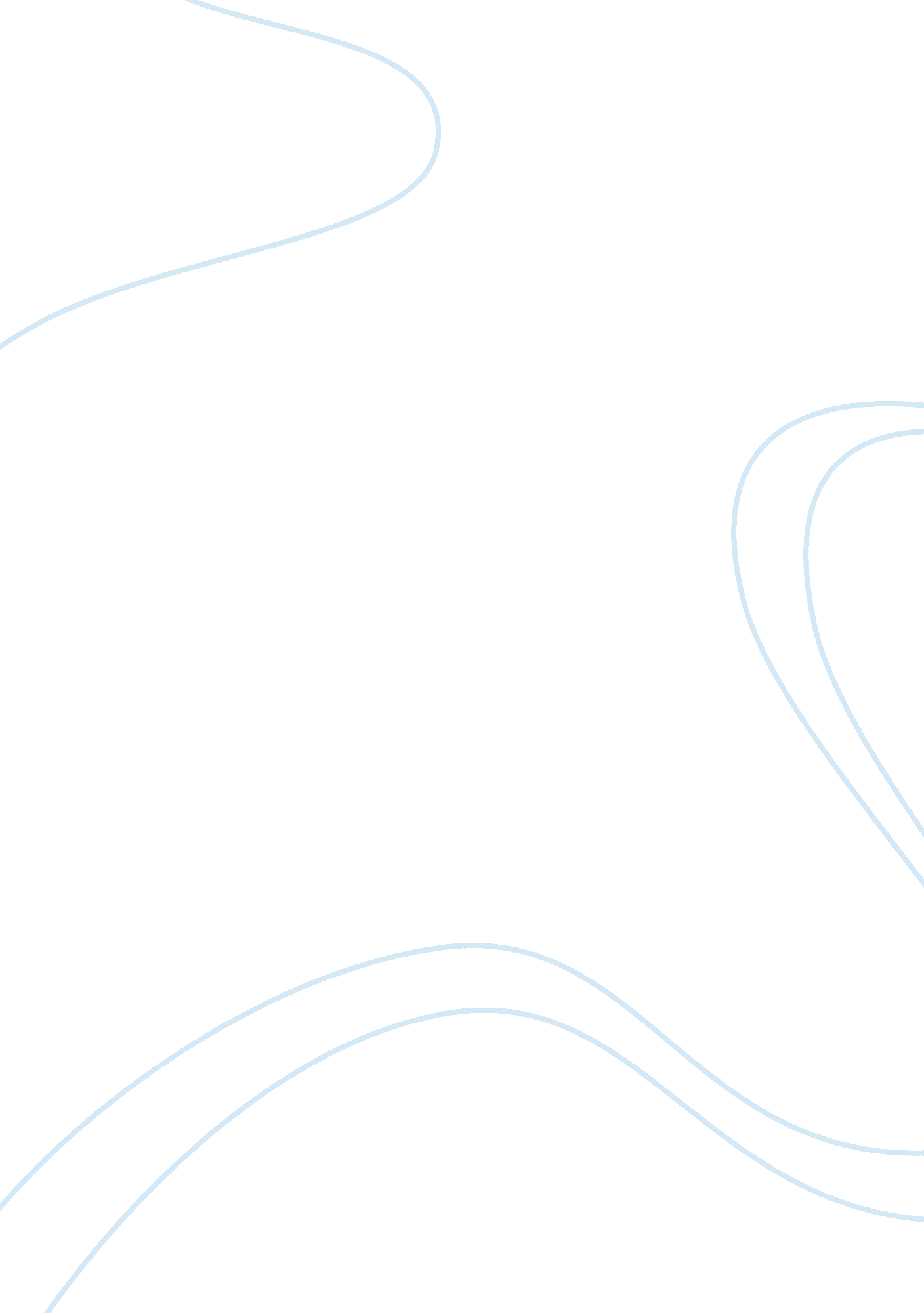 Transmission of trypanosomes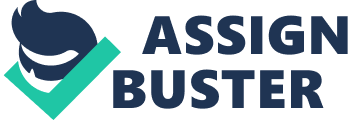 Trypanosome, any individual from a sort (Trypanosoma) of parasitic zoo flagellate protozoans having a place with the order Kinetoplastida. Adult trypanosomes are blood parasites of vertebrates, particularly fish, winged creatures, and warm-blooded animals. Most species require a host to finish their life cycle. Sleeping sickness (also called African trypanosomiasis), brought about by T. gambiense or T. rhodesiense, is transmitted by tsetse flies. In South and Central America, T. cruzi and the innocuous T. rangeli are transmitted by bloodsucking insects. Different types of trypanosomes instigate economically significant ailments of domesticated animals (The Editors of Encyclopaedia Britannica See Article History, n. d.). Human African trypanosomiasis (sleeping sickness) is a parasitic infection that advances to death if it goes untreated. Human African trypanosomiasis caused  plagues during the twentieth century. On the account of supported and facilitated endeavors in the course of recent years, the quantity of reported cases has tumbled to a verifiably low level. Fewer than 3000 cases were accounted for in 2015, and the ailment is focused for disposal by WHO. Regardless of these ongoing victories, the ailment is an endemic in parts of sub-Saharan Africa, where it is a significant weight on the country networks, most eminently in Central Africa. Since patients are reported from non-endemic nations, human African trypanosomiasis ought to be considered in differential determination for explorers, voyagers, transients, and travelers who have visited or lived in endemic regions. Without an immunization, disease control depends on case identification and treatment, and vector control. Accessible medications are problematic, however progressing clinical preliminaries give a plan to more secure and more straightforward medicines. Trypanosomes are a family of protozoan parasites transmitted by insects that morbidity, sickness, and death in people and domesticated animals in third world countries. They are liable for sickening a vast number of individuals consistently and cause the death of a large number of those that have contracted the parasite, however the infections these parasites cause don’t get the consideration others do as they generally influence less fortunate individuals. For quite a long-time, trypanosome analysts have looked for a protein called Pex3 inside the genomes of trypanosomes. This event is because Pex3 is portrayed as the ace controller for the arrangement of organelles called peroxisomes in a wide scope of life forms. Trypanosomes were thought to use Pex3 and the other Pex proteins to amass a particular arrangement of peroxisomes called glycosomes, which are fundamental for the breakdown of glucose from host blood (Paridon, chemistry world, 2019). ‘ Pex3 was the enigma,’ says Richard Rachubinski of the College of Alberta and co-creator of work depicting trypanosome Pex3 (Paridon, chemistry world, 2019). While a few people from the parasite Pex family were recently portrayed, Pex3 stayed slippery, driving some to theorize that trypanosomes came up short on the protein and utilized different systems to shape glycosomes. Nonetheless, Rachubinski’s choice to go to a lecture during an understudy research day acquainted him with the product HHPred, which scans for proteins in genome information by optional structure as opposed to amino acid grouping. Outfitted with this new instrument, he got the main proof for the presence of Pex3. It’s essence and job in glycosome arrangement was then tentatively affirmed and RNA impedance tests demonstrated that knocking out Pex3 executed 100% of the trypanosome parasites. Pex qualities are basic in eukaryotes, from people to yeast to parasites and their groupings are generally comparable. Notwithstanding, trypanosomes’ Pex qualities are various says Paul Michels, a meeting educator at the College of Edinburgh. ‘ If you compare the sequences of trypanosome peroxisomes with the yeast and mammalian proteins the similarity is quite low.’  Michels has read trypanosome peroxisomes for the greater part of his vocation and he says that the distinctions are likely because of the expanding from trypanosomes from the remains of the eukaryotes around two billion years prior. While this event made finding Pex3 harder, it improves medicate advancement on the grounds that any particle focusing on the parasite protein shouldn’t affect the host forms. ‘ The proteins are very different and this event is what we are exploiting.’ For Grzegorz Popowicz, basic science and medication revelation master at the Helmholtz Zentrum in Germany, this work is a significant initial step to another treatment for trypanosome illnesses. Building up an inhibitor that squares Pex3 from connecting with the other Pex proteins however is a troublesome undertaking since protein–protein cooperations are more diligently to focus than protein–chemicals communications. ‘ The road from structure, to inhibitor to drug is a complex and difficult road, but by no means impossible.’ Inhibitors for other Pex protein connections, explicitly Pex14 and Pex5 do exist. Rachubinski is currently screening particles recently endorsed by the US Nourishment and Medication Organization for activity against Pex3 and seeking after a hit. ‘ It’s very satisfying on a scientific level and also because maybe we can do something for emerging nations,’ he says. For T. brucei, our comprehension of the life cycle in the tsetse fly has been consistently improving by data rising up out of ongoing sub-atomic and cell natural examinations (Rotureau & Van Den Abbeele, 2013). The foregut and mouthparts are astoundingly different in T. congolense shares a typical transient pathway with T. brucei. Our insight on T. vivax advancement in the tsetse vector is exceptionally restricted, though the expanding socio-economic effect of this parasite prompts re-examination of its life cycle (Rotureau & Van Den Abbeele, 2013). Subtleties of transitional structures are inadequate for T. vivax and T. congolense. One of the key inquiries is whether there is any structure comparable to the uneven isolating phase of T. brucei. Additionally, the natural explanation behind this required morphotype switch stays tricky. This flagellum connection to a strong substrate is essential for different parasite transmission as it allows a pool of progenitor cells that constantly deliver infective structures without being ousted with the salivation during tsetse fly sustaining (Rotureau & Van Den Abbeele, 2013). During the movement through the dull mainland, the trypanosome flagellum could go about as a tactile organelle. Supporting this theory, MAP kinase 1 nulls mutants of a fly-transmissible strain were able to set up midgut contaminations at average rates and powers, yet were unequipped for colonizing the salivary organs, proposing that MAPKK1 is vital for transmission of T. brucei. The job of the T. brucei transmembrane protein PSSA-2 may be to detect and transmit signs adding to the parasite’s choice to isolate, separate or relocate. Regardless of whether transmembrane flagging particles. As of late, a fascinating wonder of social motility in African trypanosomes has been recorded in vitro exploratory settings however the in vivo natural significance inside the tsetse fly remains to be clarified (Rotureau & Van Den Abbeele, 2013). The ongoing productions of tsetse and trypanosome genomes just as the improvement and refinement of sub-atomic and cell devices have paved the way for new, useful ways to deal with concentrate the African trypanosomes’ advancement in their vectors (Rotureau & Van Den Abbeele, 2013). References Büscher, PhD, P., Cecchi, PhD, G., Jamonneau, PhD, V., & Priotto, MD, G. (2017, June 30). Human African trypanosomiasis. Retrieved October 7, 2019, from https://www. thelancet. com/journals/lancet/article/PIIS0140-6736(17)31510-6/fulltext The Editors of Encyclopaedia Britannica See Article History. (n. d.). Trypanosome. Retrieved October 7, 2019, from https://www. britannica. com/science/trypanosome Paridon, chemistry world, B. V. (2019, September 24). Elusive protein and key to many tropical diseases found after decades of searching. Retrieved October 7, 2019, from https://www. chemistryworld. com/news/elusive-protein-and-key-to-many-tropical-diseases-found-after-decades-of-searching/4010389. article Rotureau, B., & Van Den Abbeele, J. (2013, September 18). Through the dark continent: African trypanosome development in the tsetse fly. Retrieved October 7, 2019, from https://www. frontiersin. org/articles/10. 3389/fcimb. 2013. 00053/full 